NOTICE WITH REGARD TO PERSONAL DATA PROTECTION PURSUANT TO ART. 13 REGULATION (EU) 679/2016, TO THE LAW DECREE 196/2003 AS AMENDED BY THE LAW DECREE 101/2018 AND TO THE ACT DATED 8 APRIL 2010 IN THE FIELD OF VIDEO SURVEILLANCE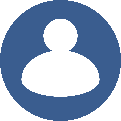 Our Company has always been deeply concerned about the issues of personal data protection and the compliance with the principles of the privacy and dignity of individuals.In this respect you are kindly requested to take note of the following notice.Maglificio FMF S.p.a., estabilished in Piazza 1° Maggio 14/15/16 – Località Poggetto – 59016 Poggio a Caiano (PO), fiscal code 03333260481 and VAT number 00297360976, in the person of the acting legal representative, under and in pursuance of the  Regulation (EU) 679/2016, hereby inform the data subject that the personal data concerning such subject, collected by the Controller or which will be subsequently requested and/or disclosed by third parties, are necessary and will be used for the purposes indicated here below.       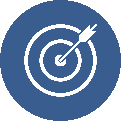 PURPOSES OF THE PROCESSINGThe personal data, if any, concerning the data subject collected by the video surveillance system and the connected devices shall be processed where processing appears indispensable in view of security purposes (protection against thefts, robberies, damages, intrusions).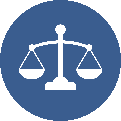 LAWFULNESS OF PROCESSINGProcessing shall be lawful under the conditions here below:Pursuant to Art. 6, subparagraph 1, item d) of the Regulation (EU) 679/2016 processing is necessary in order to protect the vital interests of the data subject or of another natural person;Pursuant to Art. 6, subparagraph 1, item f) of the Regulation (EU) 679/2016, processing is necessary for the purposes of the legitimate interests pursued by the controller or by a third party, except where such interests are overridden by the interests or fundamental rights and freedoms of the data subject requiring protection of the personal data, in particular where the data subject is a child. The legitimate interest of the Controller is linked to the safety and the protection of the Company’s asset.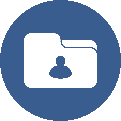 MODALITIES OF PROCESSING AND OBLIGATION OF CONFIDENTIALITYThe data processing is carried out through computerized systems and/or paper documents by subjects committed to confidentiality, following purpose related methods and however in such a way as to ensure the safeguard and the confidentiality of data. In compliance with law provisions the data collected shall not be disclosed and divulged to third parties.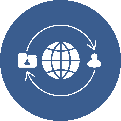 DISCLOSURE TO THIRD PARTIESYour personal data may be disclosed to third parties known to us solely for the aforementioned purposes and, in particular, to the following categories of subjects:External companies providing services on our behalf;Public Administration companies and bodies for the compliance with law requirements;Professionals who may provide a support in the compliance with law requirements.Such subjects will process personal data in their quality of Processors or of autonomous controllers.Your data may be transferred both within the EU area or to a third country. If to a third country the data transfer shall take place in compliance with the adeguagy decisions, if any, under EU Regulation 679/2016 art. 45, or, however, under art. 49, subparagraph 1-b of the european regulation.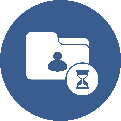 RETENTION PERIODAs a rule the personal data of data subjects shall be stored according to the time limits by law, i.e. 24 hours.Such time limits can be changed in order to meet the requirements in connection with public security or can be made available to the competent Authorities, as a judicial evidence only.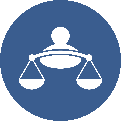 RIGHTS OF THE DATA SUBJECTUnder the law provisions in force, the data subject can address the Controller to lodge a request for exercising his or her rights, such as they are stated to art. 15 and following in the Regulation (EU) 679/2016.In addition to the above mentioned rights, the data subject has the right to lodge a complaint with the Supervisory Authority in the instances envisaged by law.For further information with regard to the modalities to exercise the mentioned rights, please read “Procedure concerning the rights of the data subject” in the link www.maglificiofmf.it.CONTROLLER AND PRIVACY COMMUNICATIONS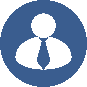 The Controller is Maglificio FMF S.p.a..For any communication pursuant to the above quoted articles of the Regulation (EU) 679/2016 theController provides the following address: Piazza 1° Maggio 14/15/16 – Località Poggetto – 59016 Poggio a Caiano (PO). Email info@maglificiofmf.it; fax number 055 8706688; phone number 055 8706685.Place and Date                                        Signature of the Controller…………………………….